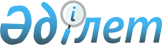 О внесении изменения в постановление Правительства Республики Казахстан от 22 мая 2002 года N 555Постановление Правительства Республики Казахстан от 14 января 2003 года N 5

      В целях обеспечения мер государственной поддержки развития малого предпринимательства Правительство Республики Казахстан постановляет:




      1. Внести в 
 постановление 
 Правительства Республики Казахстан от 22 мая 2002 года N 555 "Об утверждении Правил пополнения и использования кредитных ресурсов закрытого акционерного общества "Фонд развития малого предпринимательства" (САПП Республики Казахстан, 2002 г., N 14, ст.152), следующее изменение:



      в пункте 5 Правил пополнения и использования кредитных ресурсов закрытого акционерного общества "Фонд развития малого предпринимательства", утвержденных указанным постановлением, слова "освоению до 20 декабря 2002 года" заменить словами "освоению в течение 9 месяцев с даты получения средств".




      2. Министерству финансов Республики Казахстан принять надлежащие меры по исполнению настоящего постановления.




      3. Контроль за исполнением настоящего постановления возложить на Министерство финансов Республики Казахстан.




      4. Настоящее постановление вступает в силу со дня подписания.


      

Премьер-Министр




      Республики Казахстан


					© 2012. РГП на ПХВ «Институт законодательства и правовой информации Республики Казахстан» Министерства юстиции Республики Казахстан
				